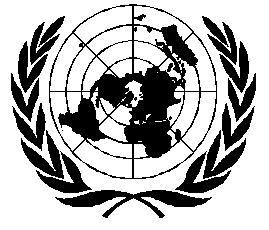                          Mr.                         Mrs.                                                          Date Of Birth                                                                 (DD/MM/YYYY)                            Ms                             Head of Delegation Members             Observer Organisation                             Delegation Member                            NGO (ECOSOC Accred.)                             Observer Country                              Other (Please specify below)